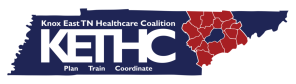 Did you observe any noteworthy practices or strengths?                      
If yes, please describe:Did you observe any noteworthy areas for improvement?.                  
If yes, please describe:Please use this space to provide any additional observations or timeline: Incident Name/Type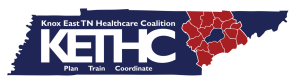 Location EvaluatedEvaluator                                                                                                                   Date:Evaluator                                                                                                                   Date:Evaluator                                                                                                                   Date:Instructions for EvaluatorInterpret the criteria only as it applies to the function that you are evaluating.For each item, check the appropriate box. “Not Seen” does not mean that the action never occurred; only that the assigned Evaluator didn’t actually see it occur. For each “No” response, make an attempt to identify a reason why the applicable criteria were not met. Prepare a short statement on the last page of the packet recommending a corrective action. Base your findings on a “root cause” analysis.If you know that your assessment will require additional information on either of the last two pages, check the “Notes” box to remind you of this.Your recommendations may or may not be implemented, but may provide guidance for others who will be involved in making decisions. Your input is vital!Record positives too, especially if others may benefit from knowledge of “best practices.”Any criteria that ask for additional information, such as “Describe the process…” or “How was this done?” should be recorded in paragraph form if it cannot be quickly noted in the provided space.Do not let the process of recording detailed information distract you from observing your assigned function. Make quick notes. Elaborate later.Instructions for EvaluatorInterpret the criteria only as it applies to the function that you are evaluating.For each item, check the appropriate box. “Not Seen” does not mean that the action never occurred; only that the assigned Evaluator didn’t actually see it occur. For each “No” response, make an attempt to identify a reason why the applicable criteria were not met. Prepare a short statement on the last page of the packet recommending a corrective action. Base your findings on a “root cause” analysis.If you know that your assessment will require additional information on either of the last two pages, check the “Notes” box to remind you of this.Your recommendations may or may not be implemented, but may provide guidance for others who will be involved in making decisions. Your input is vital!Record positives too, especially if others may benefit from knowledge of “best practices.”Any criteria that ask for additional information, such as “Describe the process…” or “How was this done?” should be recorded in paragraph form if it cannot be quickly noted in the provided space.Do not let the process of recording detailed information distract you from observing your assigned function. Make quick notes. Elaborate later.Instructions for EvaluatorInterpret the criteria only as it applies to the function that you are evaluating.For each item, check the appropriate box. “Not Seen” does not mean that the action never occurred; only that the assigned Evaluator didn’t actually see it occur. For each “No” response, make an attempt to identify a reason why the applicable criteria were not met. Prepare a short statement on the last page of the packet recommending a corrective action. Base your findings on a “root cause” analysis.If you know that your assessment will require additional information on either of the last two pages, check the “Notes” box to remind you of this.Your recommendations may or may not be implemented, but may provide guidance for others who will be involved in making decisions. Your input is vital!Record positives too, especially if others may benefit from knowledge of “best practices.”Any criteria that ask for additional information, such as “Describe the process…” or “How was this done?” should be recorded in paragraph form if it cannot be quickly noted in the provided space.Do not let the process of recording detailed information distract you from observing your assigned function. Make quick notes. Elaborate later.Evaluation CriteriaEvaluation CriteriaEvaluation CriteriaDescribe any issues and evaluate overall incident command:Describe any issues and evaluate overall incident command: